                           Exercise 1 – Movement to music - ambulant children1. Draw / print pictures of: 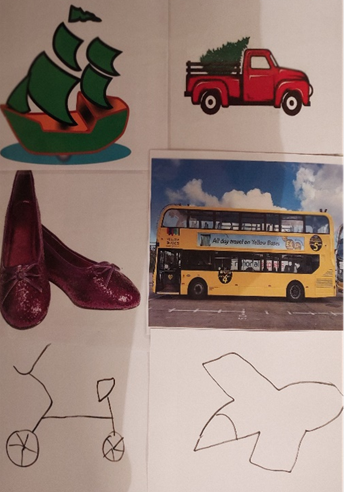 yellow bus                               turn/spin                                                                        red truck                                   jumpblue train                                  marchpink bike                                    joggreen boat                               swimming/splashing armswhite plane                                flying armsorange car                                run around fast purple shoes                               stomp2. Ask child to colour the drawn pictures or cut out the objects (if appropriate)3. Place the pictures around the room on floor4. Play the song and move around transport objects mentioned in the song            https://www.youtube.com/watch?v=cSw50Jw0H345. Move around each picture in a different way (suggested above)                                       Exercise 2 – orienteering1. Put pictures on the walls around the room2. Sit down with crossed legs3. Shout chosen vehicle and run to its picture as fast as you can                                             Exercise 3 – sorting1. Put pictures on the floor2. Ask child to collect any red, yellow, purple, green, white, orange, blue object 3. Child to match an object to the corresponding coloured vehicle from the picture